Краткое описание инициативного проектаЗадача инициативного проекта заключается в улучшении условий для отдыха граждан, создания благоприятной и комфортной среды.          Реализация проекта поможет решить ряд определенных существующих проблем:- обеспечить максимально благоприятные условия для передвижения транспортных средств, пешеходов;- улучшить облик поселка;- создать благоприятные и комфортные условия для граждан.Предлагаемая территория, на сегодняшний день находится в неудовлетворительном состоянии, асфальтобетонное покрытие разбито, постоянное скопление осадков и талых вод.Для решения задач и достижения поставленных целей предлагается реализация мероприятий по проекту: «Ремонт внутриквартальных проездов, пешеходных дорожек, устройство контейнерных площадок на территории поселка Локомотивный в Советском районе города Челябинска».        Реализация проекта позволит создать максимально благоприятные условия для передвижения транспортных средств и пешеходов.Фото до:Ул. Ударная, проезд от пересечения с ул. Физкультурной до дома № 32 по ул. Ударная 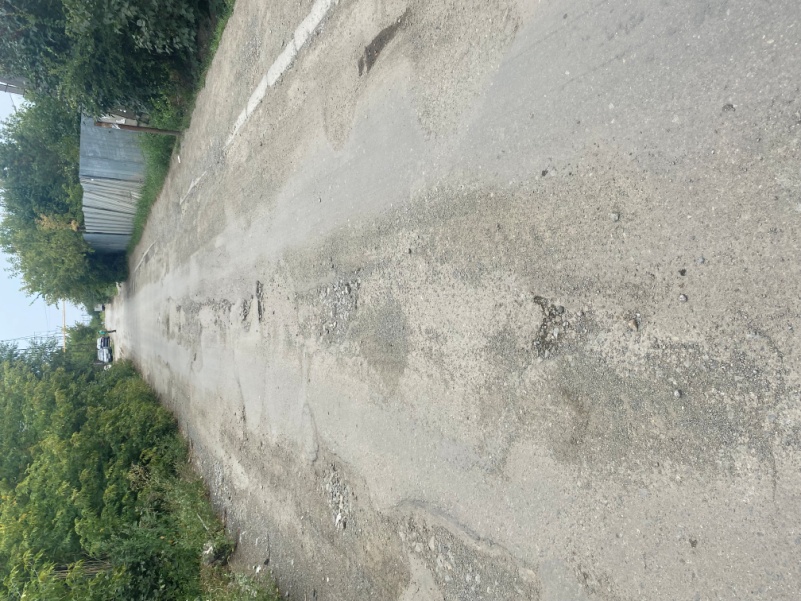 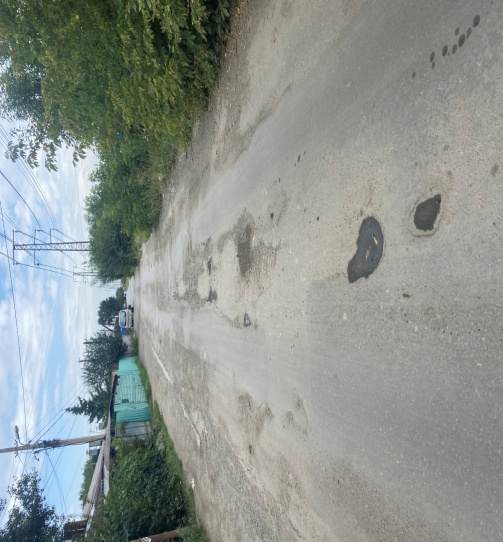 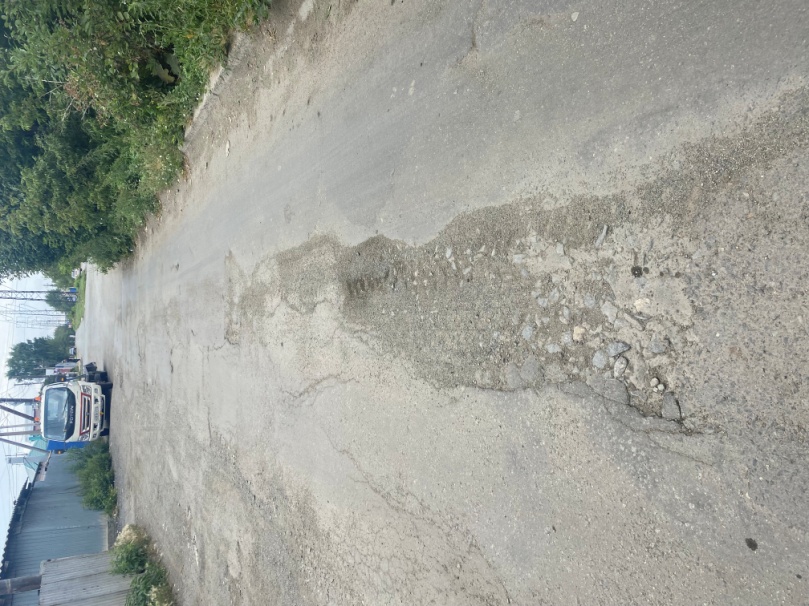 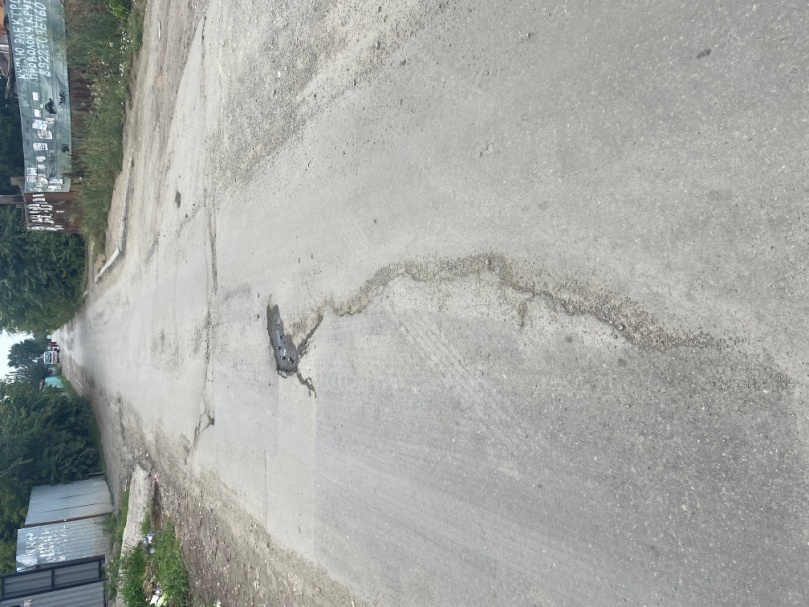 Проезд внутриквартальный между домами № 62,64 по ул. Шарова 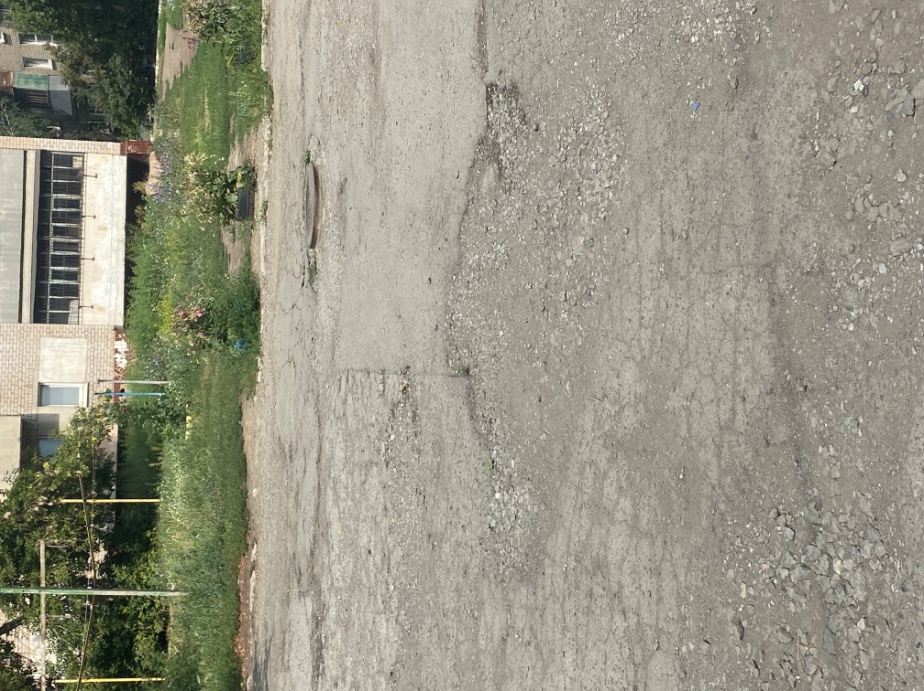 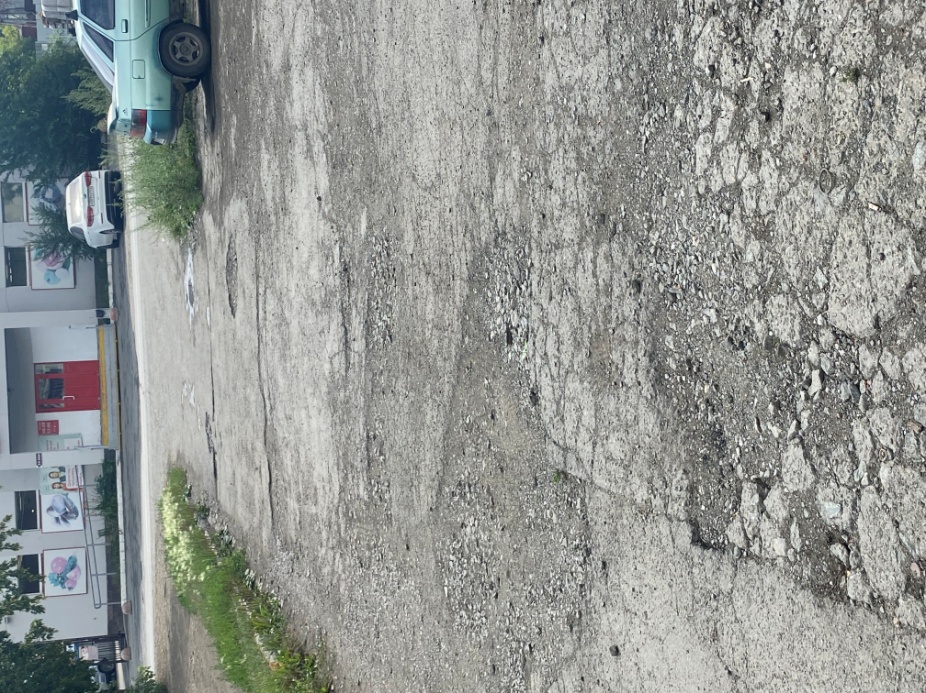 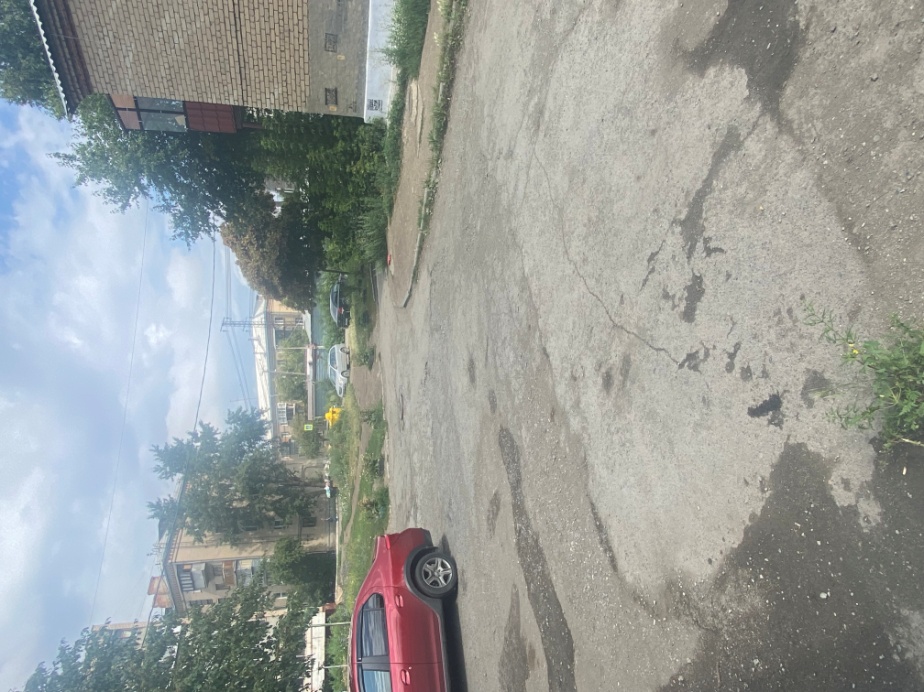 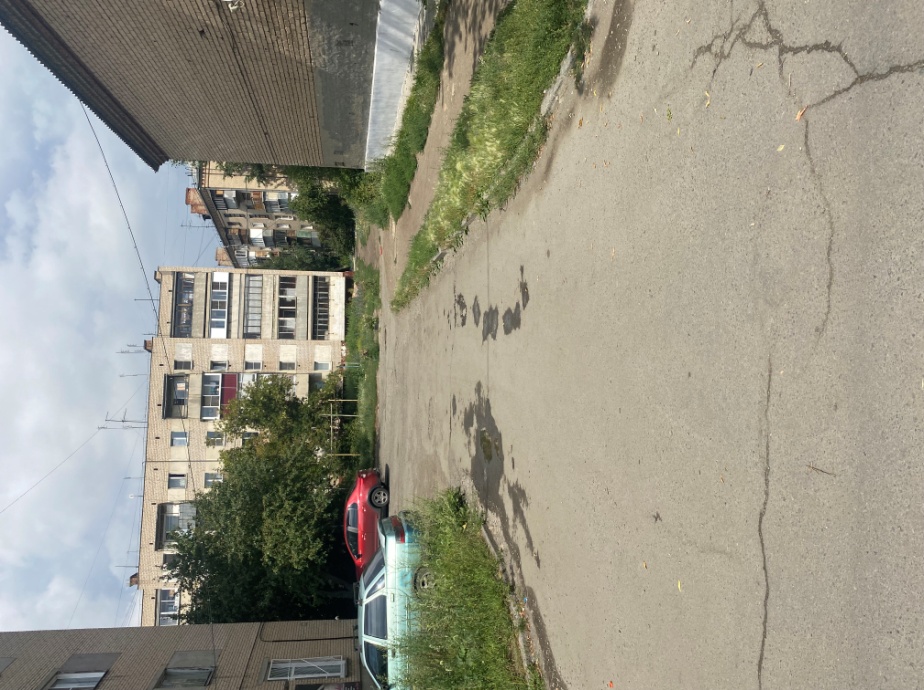 Ул. Кропоткина, проезд от пересечения с ул. Заслонова до пересечения с ул. Шарова, вдоль домов № 2, 4, 6, 8  по ул. Кропоткина 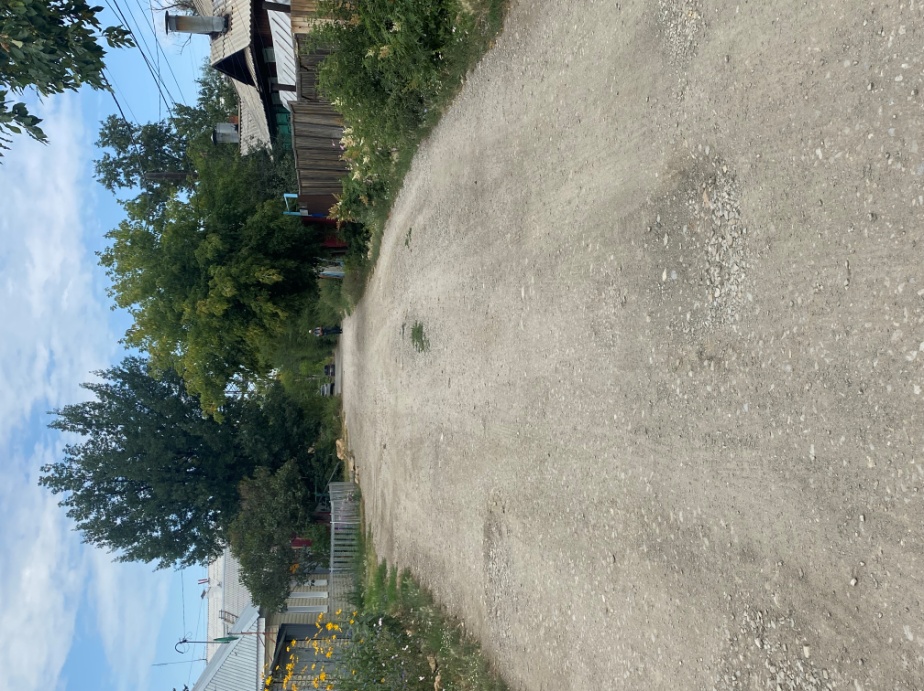 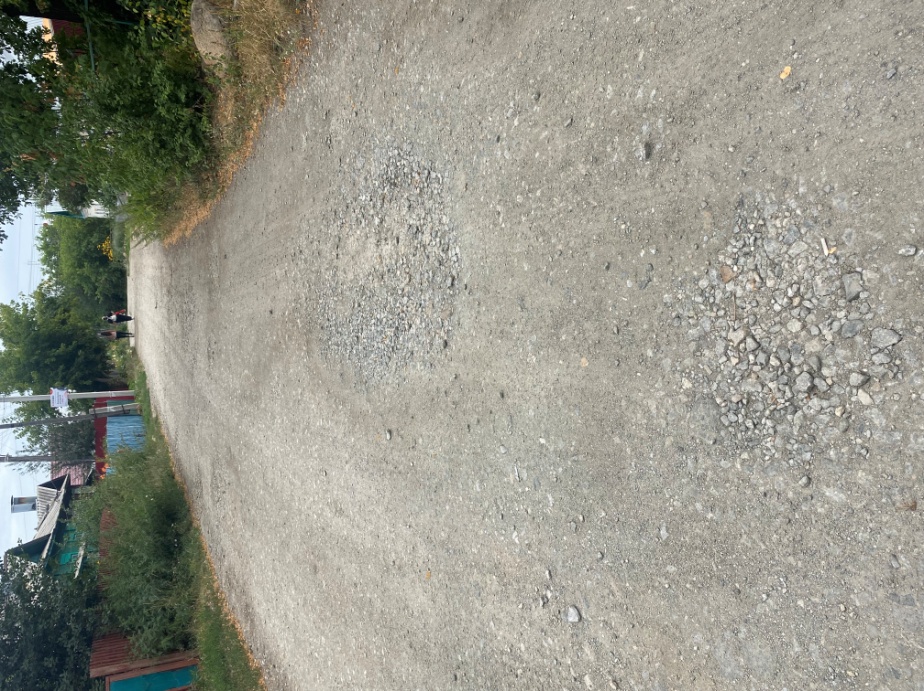 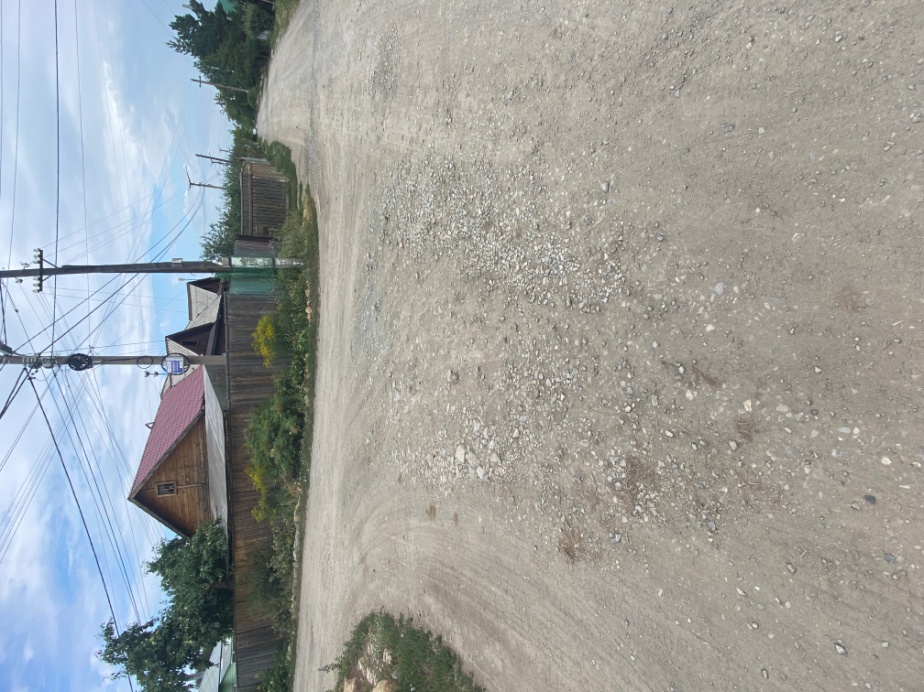 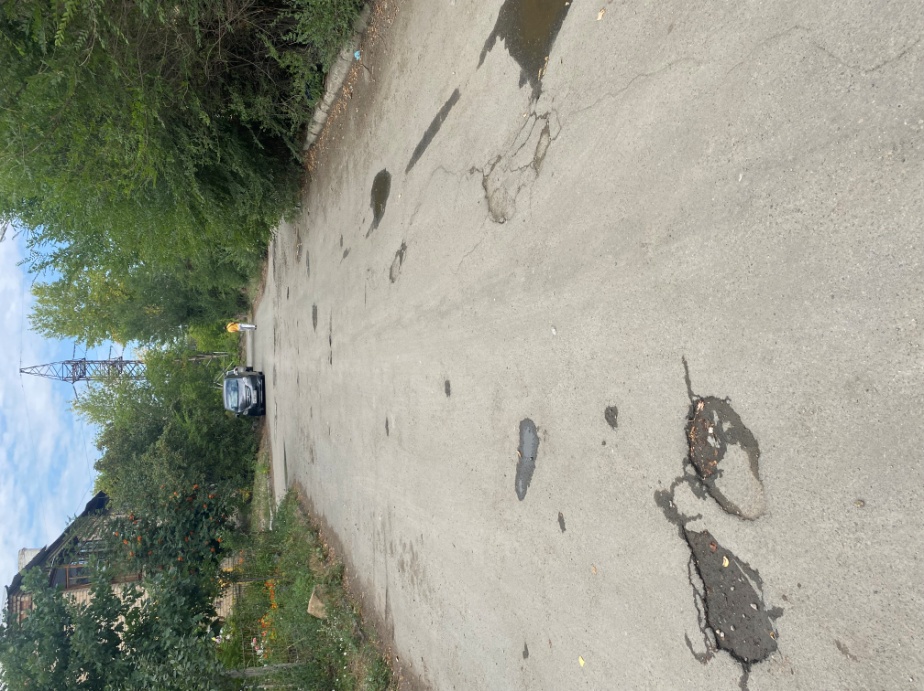 Ул. Ударная 28, устройство контейнерной площадки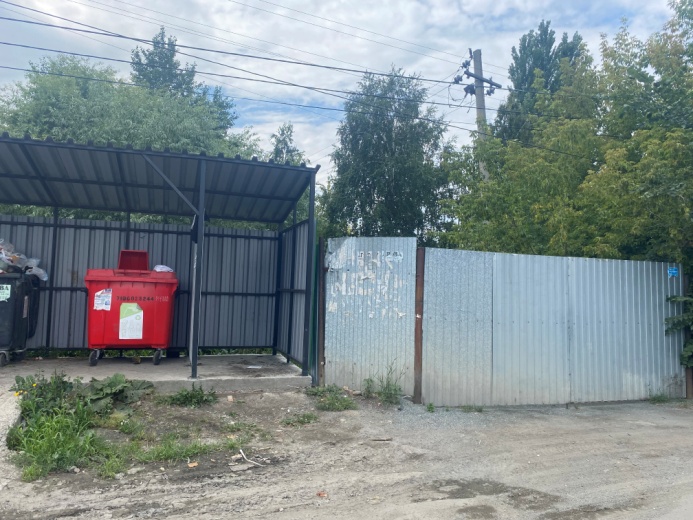 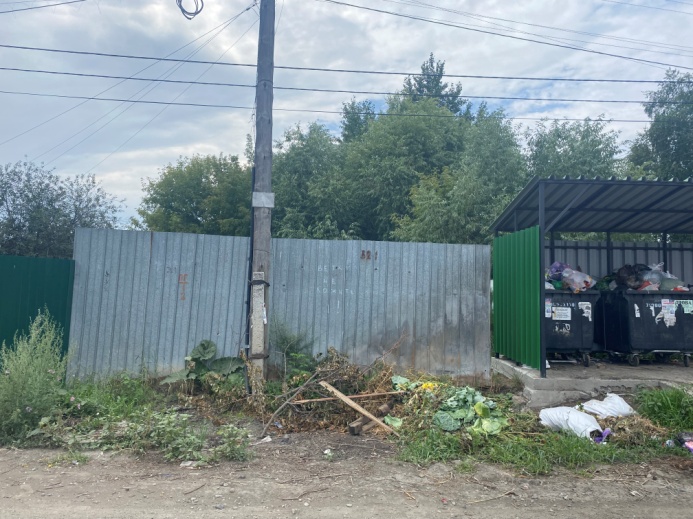 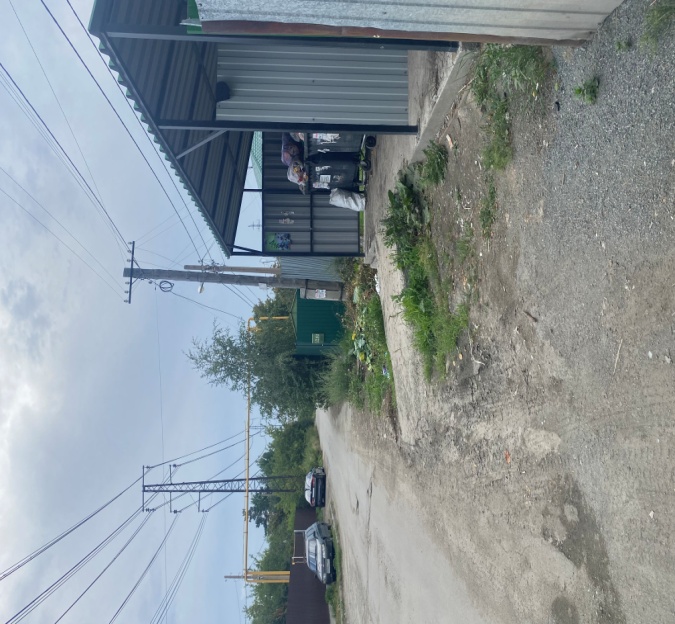 Ул. Локомотивная 35-37, устройство контейнерной площадки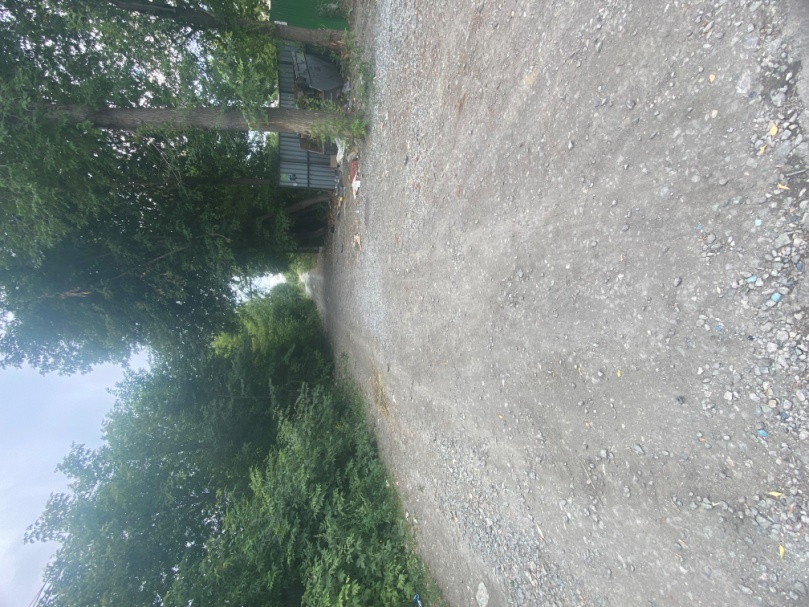 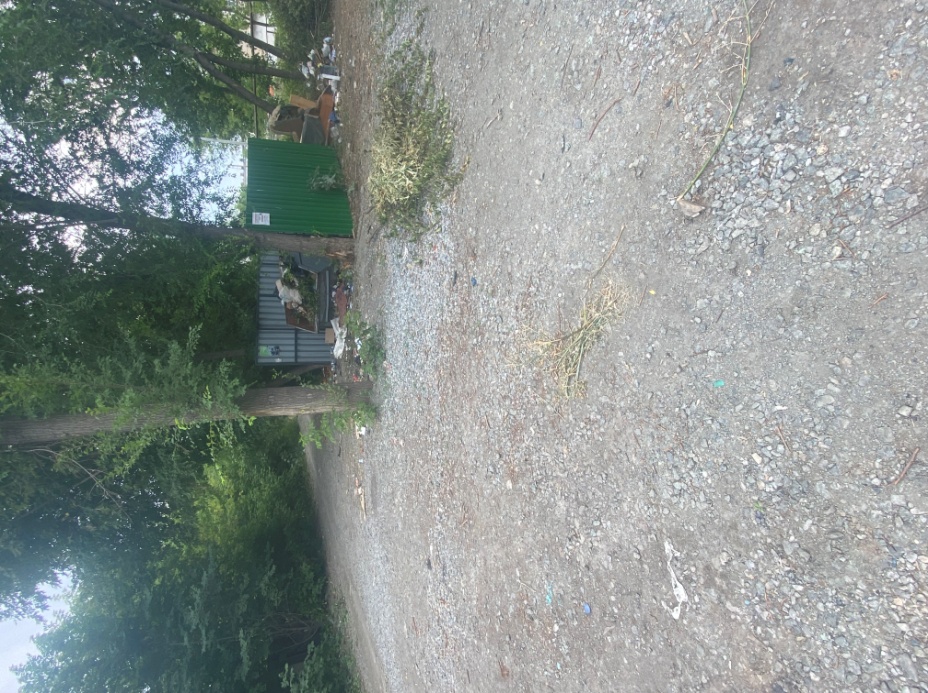 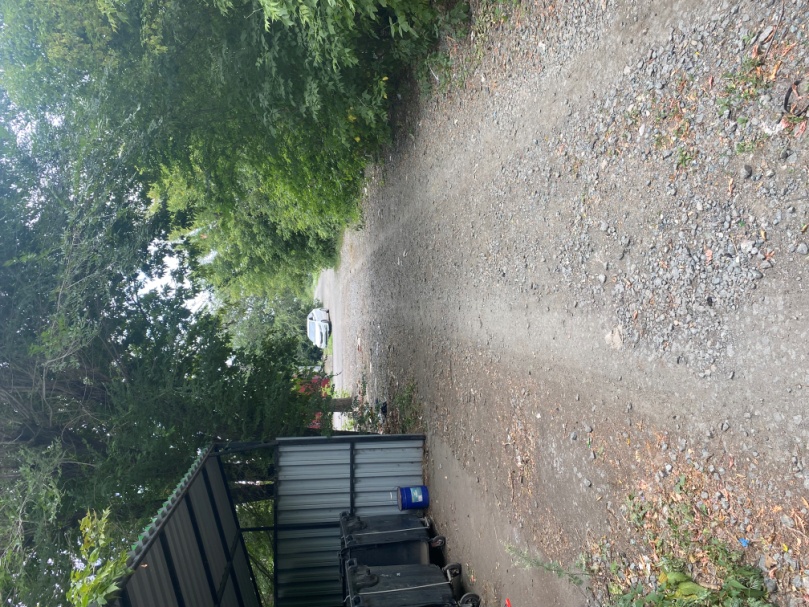 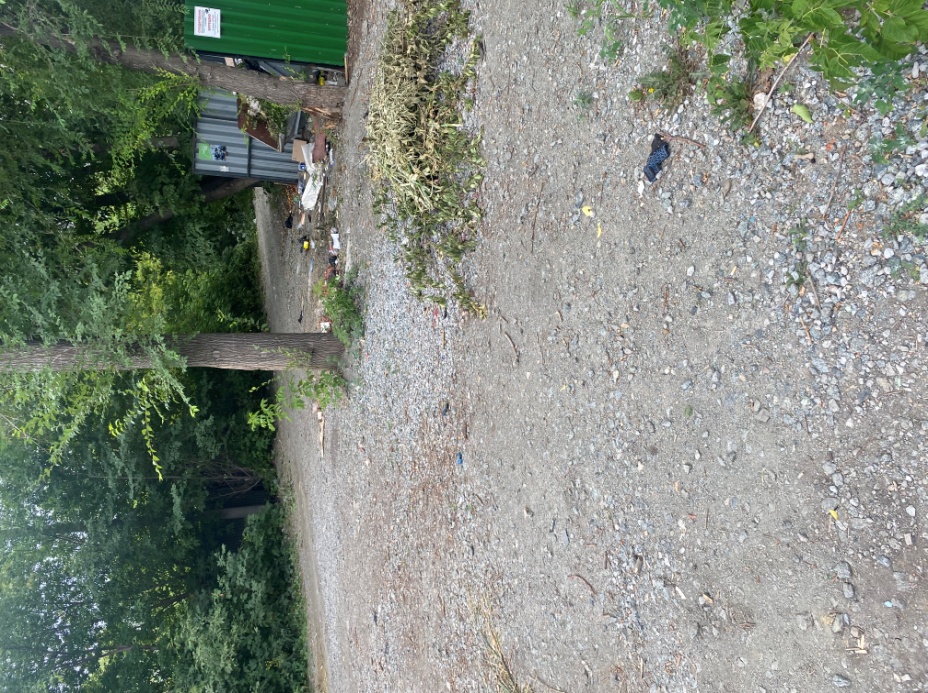 Ул. Самовольная 13, устройство контейнерной площадки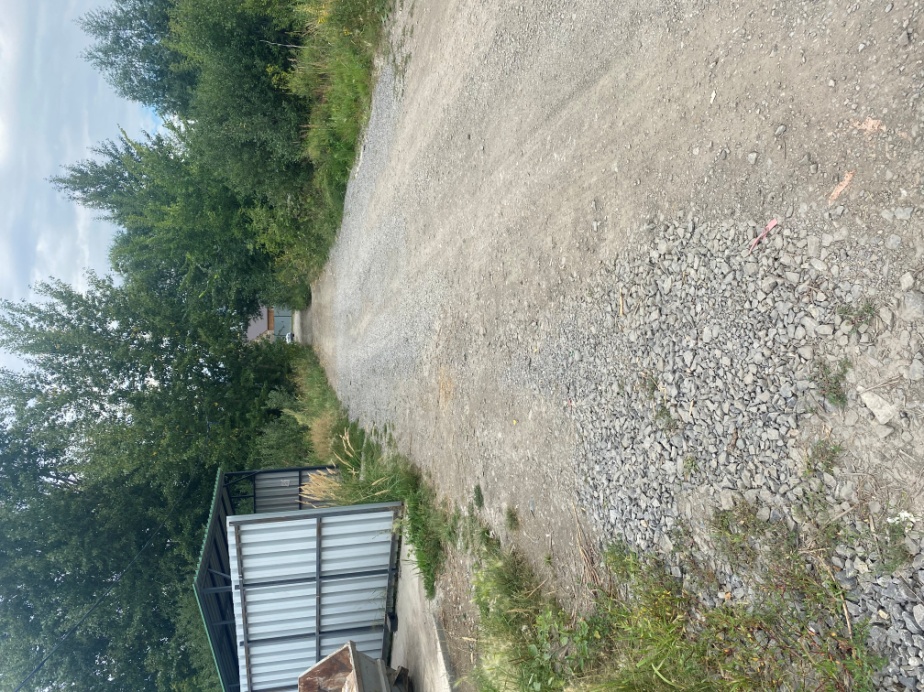 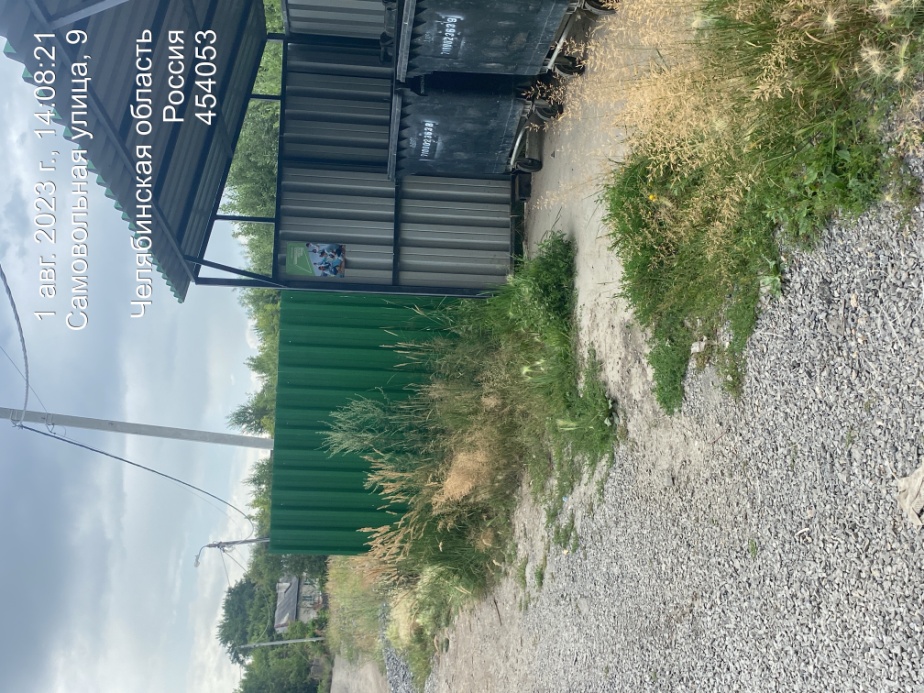 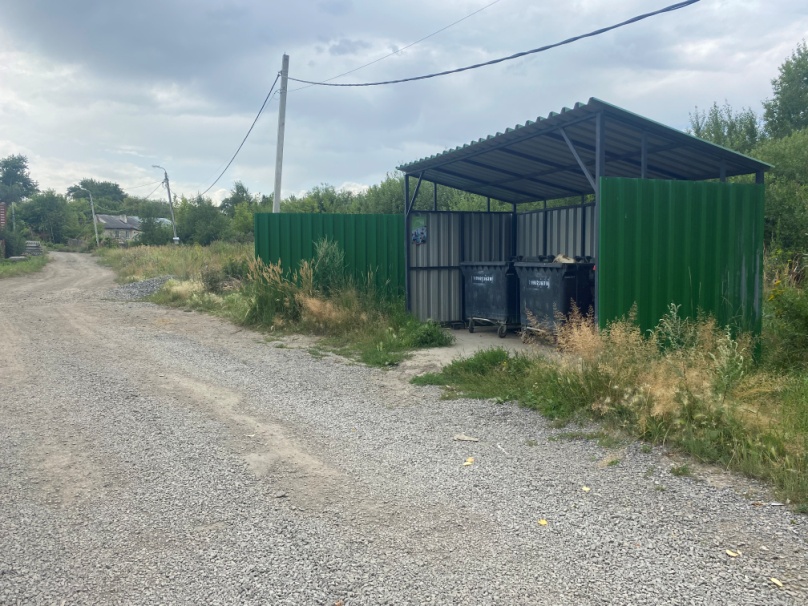 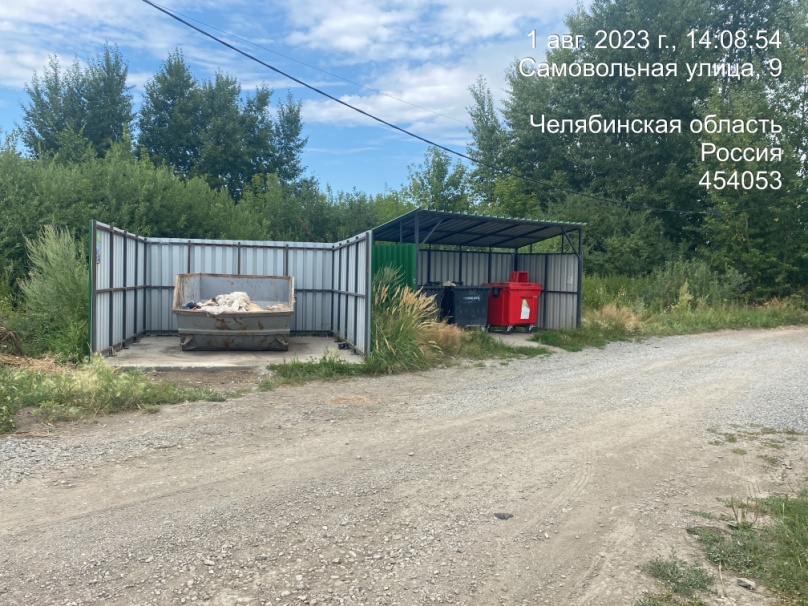 Подпись инициатора (представителя инициатора) проекта 	________________/О.Н. Зайкова								(подпись) 	   (расшифровка подписи)Краткое описание инициативного проектаЗадача инициативного проекта заключается в улучшении условий для отдыха граждан, создания благоприятной и комфортной среды.          Реализация проекта поможет решить ряд определенных существующих проблем:- обеспечить максимально благоприятные условия для передвижения транспортных средств, пешеходов;- улучшить облик поселка;- создать благоприятные и комфортные условия для граждан.Предлагаемая территория, на сегодняшний день находится в неудовлетворительном состоянии, асфальтобетонное покрытие разбито, постоянное скопление осадков и талых вод.Для решения задач и достижения поставленных целей предлагается реализация мероприятий по проектам: « Ремонт проезда, ограниченного переулком Акаций, вдоль домов № 1, 3, 5, 7 по переулку Акаций в Советском районе города Челябинска».        Реализация проекта позволит создать максимально благоприятные условия для передвижения транспортных средств и пешеходов.   Фото до:   Пер. Акаций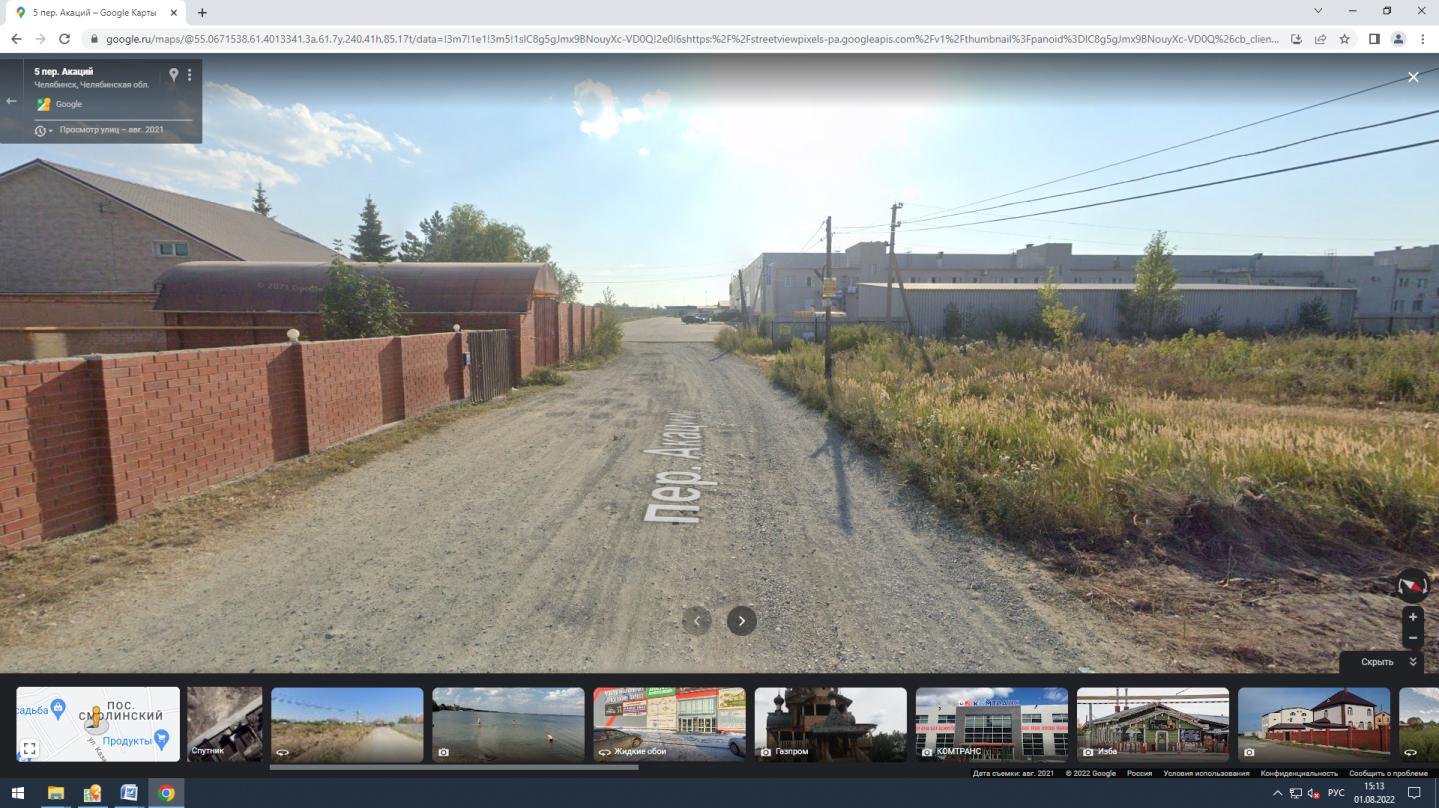 Подпись инициатора (представителя инициатора) проекта 	________________/Л.А. Радионова								(подпись) 	   (расшифровка подписи)                         Краткое описание инициативного проектаЗадача инициативного проекта заключается в улучшении условий для отдыха граждан, создания благоприятной и комфортной среды.          Реализация проекта поможет решить ряд определенных существующих проблем:- обеспечить максимально благоприятные условия для передвижения транспортных средств, пешеходов;- улучшить облик поселка;- создать благоприятные и комфортные условия для граждан.Предлагаемая территория, на сегодняшний день находится в неудовлетворительном состоянии, асфальтобетонное покрытие разбито, постоянное скопление осадков и талых вод.Для решения задач и достижения поставленных целей предлагается реализация мероприятий по проектам: « Ремонт пешеходных дорожек вдоль дома № 10 по переулку Дачному и дома № 12 по переулку Дачному, вдоль детской площадки и внутридворового проезда от переулка   Дачного до дома № 12А по переулку Дачному, вдоль домов № 10,12 по переулку Дачному в Советском районе города Челябинска».        Реализация проекта позволит создать максимально благоприятные условия для передвижения транспортных средств и пешеходов.Фото до:пер. Дачный 10,12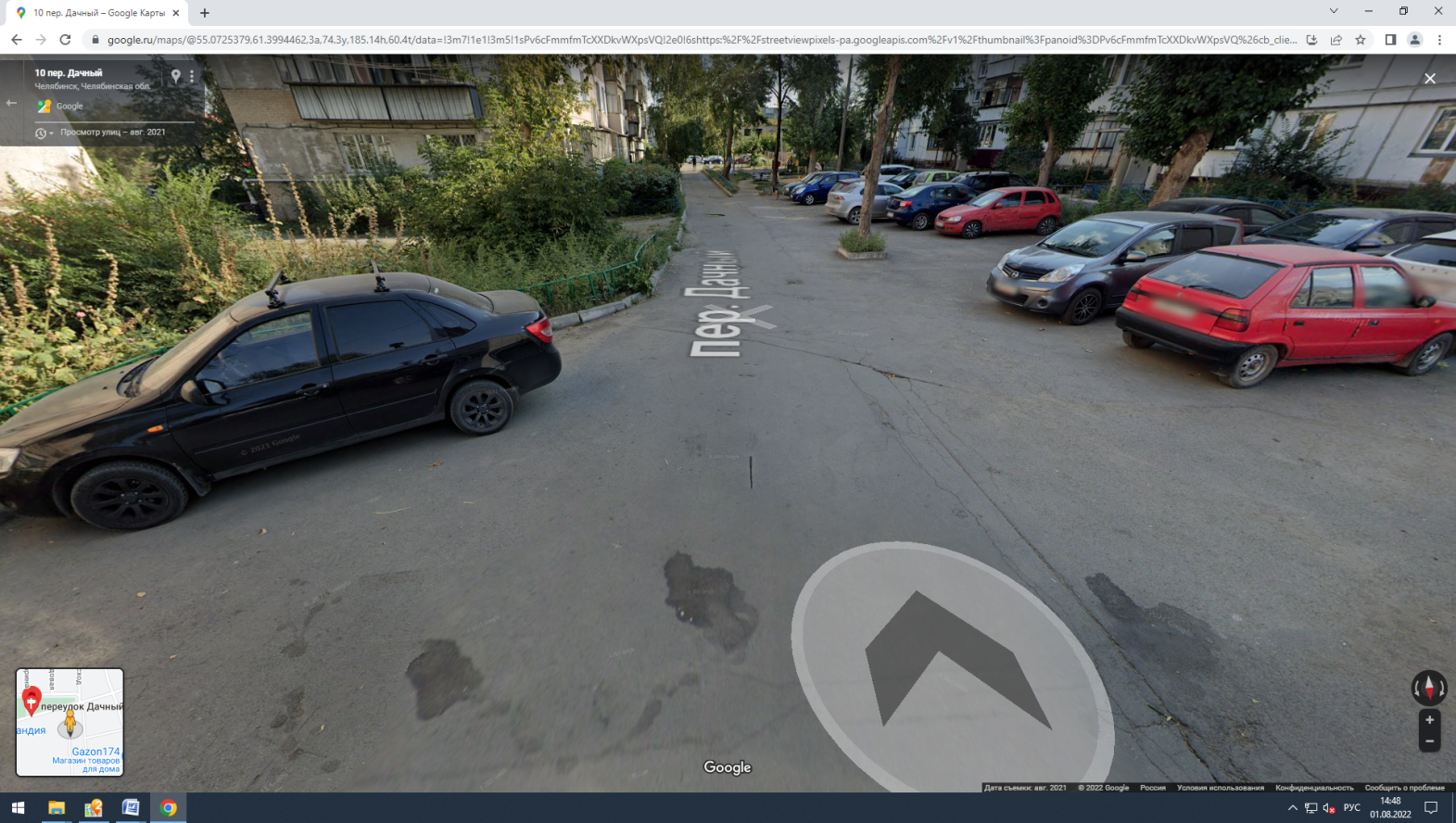  Подпись инициатора (представителя инициатора) проекта 	          ___________________ /Л.А. Радионова						                    (подпись)                       (расшифровка подписи)